Publicado en  el 02/03/2017 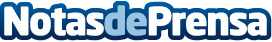 Cercaapps, el nou cercador d'aplicacions en català de la Generalitat de CatalunyaEl Departament de Cultura de la Generalitat de Catalunya ha presentat el nou cercador d'aplicacions per a dispositius mòbils disponibles en català. Actualment ja conté unes 200 entrades i s'ampliarà progressivamentDatos de contacto:Nota de prensa publicada en: https://www.notasdeprensa.es/cercaapps-el-nou-cercador-daplicacions-en Categorias: Cataluña http://www.notasdeprensa.es